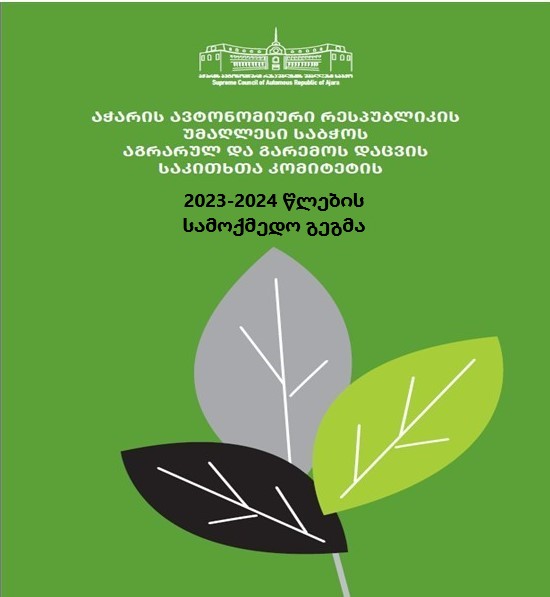 კომიტეტის შესახებაჭარის ავტონომიური რესპუბლიკის უმაღლესი საბჭოს აგრარულ და გარემოს დაცვის საკითხთა კომიტეტი (შემდგომ - კომიტეტი) ემსახურება ავტონომიურ რესპუბლიკაში კანონის უზენაესობაზე დაფუძნებული მმართველობის სისტემის დამკვიდრებას და მოქალაქეთა კონსტიტუციით გარანტირებული უფლებების დაცვას. კომიტეტი თავის საქმიანობას წარმართავს საქართველოს კონსტიტუციის, აჭარის ავტონომიური რესპუბლიკის კონსტიტუციის, აჭარის ავტონომიური რესპუბლიკის უმაღლესი საბჭოს რეგლამენტისა და კომიტეტის დებულებით განსაზღვრულ უფლება-მოვალეობათა ფარგლებში. აგრარულ და გარემოს დაცვის საკითხთა კომიტეტი კანონშემოქმედებით, საზედამხედველო და წარმომადგენლობითი ფუნქციების განხორციელებისას ხელმძღვანელობს ანგარიშვალდებულების, გამჭვირვალობის, პასუხისმგებლობის, ინკლუზიურობის, ეფექტურობისა და ეფექტიანობის აღიარებული პრინციპებით.სოფლის მეურნეობა და გარემოს დაცვა - მათი შემდგომი განვითარება ჩვენი რეგიონის პრიორიტეტული სფეროა. საკუთარი საკანონმდებლო და საზედამხედველო ფუნქციების განხორციელებით კომიტეტი ხელს უწყობს: აჭარის ავტონომიურ რესპუბლიკაში თანამედროვე აგროტექნოლოგიების დანერგვას; ადგილობრივი პროდუქციის წარმოების კონკურენტუნარიანობის გაზრდას; ნიადაგის პროდუქტიულობის ამაღლებას; ერთეული სასოფლო-სამეურნეო სავარგულის რაციონალურ გამოყენებას; აგრარულ სფეროში დასაქმებულთა პრაქტიკული უნარ-ჩვევებისა და ცოდნის გაფართოებას; სამელიორაციო სისტემების განვითარებას; ადგილობრივად წარმოებული პროდუქციის რეალიზაციის ალტერნატიული სისტემების განვითარების ხელშეწყობას; ადამიანის ჯანმრთელობისათვის უვნებელი (უსაფრთხო) გარემოს შენარჩუნებას და გარემოს მავნე ზემოქმედებისაგან დაცვას; სოფლის მეურნეობის სტაბილურ ზრდას, მისი კონკურენტუნარიანობის ამაღლებას და სასურსათო უსაფრთხოების უზრუნველყოფას; გარემოსათვის ატმოსფერული ჰაერის უსაფრთხო მდგომარეობის მიღწევას, შენარჩუნებას და გაუმჯობესებას; წყლის მავნე ზემოქმედების აცილებას, წყლის ობიექტების დაცვას და წყლის რესურსების რაციონალურ გამოყენებას დღევანდელი და მომავალი თაობების ინტერესებისა და მდგრადი განვითარების პრინციპების გათვალისწინებით; თვითმყოფადი ბუნებრივი და კულტურული გარემოსა და მისი ცალკეული კომპონენტების, მათ შორის: მცენარეული საფარისა და ცხოველთა სამყაროს, ბიომრავალფეროვნების, ლანდშაფტის, ტყეში არსებულ მცენარეთა იშვიათი და გადაშენების პირას მყოფი სახეობების მომავალი თაობებისათვის შენარჩუნება და დაცვა, კომიტეტის საქმიანობის პრიორიტეტია. ასევე, საზოგადოებასთან/დაინტერესებულ მხარეებთან კომუნიკაციის გაუმჯობესება და კომიტეტის საქმიანობის გამჭვირვალობის უზრუნველყოფა. ამასთან, დასახული მიზნების მიღწევისთვის არსებითი მნიშვნელობა ენიჭება კომიტეტის წევრთა და აპარატის თანამშრომელთა შესაძლებლობების გაძლიერებას.კომიტეტის სტრატეგიაკომიტეტის წევრების, აპარატის თანამშრომლებისა და დაინტერესებული პირების ჩართულობით კომიტეტმა 2021-2022 წლებში  საქმიანობის ოთხი სტრატეგიული მიზანი დაისახა:1. კანონშემოქმედებითი საქმიანობის გაუმჯობესება;2. საზედამხედველო ფუნქციების გაძლიერება: 3. საზოგადოებასთან ეფექტიანი ურთიერთობა და ანგარიშვალდებულებების უზრუნველყოფა;4. ორგანიზაციული საქმიანობა და შესაძლებლობის გაძლიერება.სტრატეგიული მიზანი 1. კანონშემოქმედებითი საქმიანობის გაუმჯობესებასაკანონმდებლო პროცესის გაუმჯობესებისა და რეგიონში აგრარული და გარემოს დაცვით პოლიტიკის მიზნების სრულად განხორციელების მიზნით კომიტეტი გაააქტიურებს საკუთარ საკანონმდებლო საქმიანობას. ახალი კანონმდებლობის მომზადებისა და დანერგვის პროცესში კომიტეტის მუშაობის მეტი ეფექტიანობის უზრუნველსაყოფად, კომიტეტს უმნიშვნელოვანესად მიაჩნია ნაყოფიერი, ეფექტური და მჭიდრო თანამშრომლობა საქართველოს პარლამენტის შესაბამის კომიტეტებთან, სახელმწიფო და ადგილობრივ სამთავრობო სტრუქტურებთან, სამეცნიერო წრეებთან და სამოქალაქო საზოგადოებასთან. ასეთი თანამშრომლობა შესაძლებელს გახდის, შემუშავდეს უფრო ქმედითი და აღსრულებადი, რეალისტური და მეცნიერულად დასაბუთებული კანონმდებლობა.სტრატეგიული მიზანი 2. საზედამხედველო ფუნქციების გაძლიერებაკომიტეტის საზედამხედველო საქმიანობა მიზნად ისახავს ხელისუფლების მიერ დასახული მიზნების მიღწევის ეფექტიან კონტროლს და მონიტორინგს, რათა დროულად გამოვლინდეს და აღმოიფხვრას პოლიტიკის განხორციელების პროცესში არსებული ხარვეზები. კომიტეტი საბიუჯეტო გეგმიდან გადახვევის შემთხვევაში რეგულარულად მოითხოვს ინფორმაციას შესაბამისი უწყებებისაგან, დანიშნავს შესაბამის განხილვებს და გასცემს საჭირო რეკომენდაციებს.აჭარის ავტონომიური რესპუბლიკის სოფლის მეურნეობის სამინისტროს მიერ დასახული მიზნებისა და პრიორიტეტების განხორციელება შეფასდება ხარჯების რაციონალურად გამოყენებისა და მიღწეული შედეგების მიხედვით. ამ პროცესში კომიტეტი აქტიურად ითანამშრომლებს სახელმწიფო აუდიტის სამსახურთან და სამოქალაქო საზოგადოებასთან. მნიშვნელოვან საკითხებზე გადაწყვეტილებების მიღება მოითხოვს სხვადასხვა დაინტერესებული მხარის ერთობლივ ძალისხმევას.  შესაბამის შემთხვევებში, კომიტეტი უზრუნველყოფს საკითხების ერთობლივი გადაწყვეტისთვის საჭირო კოორდინაციას.სტრატეგიული მიზანი 3. საზოგადოებასთან ეფექტიანი ურთიერთობა და ანგარიშვალდებულებების უზრუნველყოფასაზოგადოების უკეთ ინფორმირების და მის წინაშე ანგარიშვალდებულების მიზნით, კომიტეტი იზრუნებს საკუთარი საქმიანობის გამჭვირვალობაზე და მასში ყველა დაინტერესებული მხარის ჩართულობაზე.კომიტეტის საქმიანობაზე ინფორმაციის ეფექტიანი და იოლი წვდომისათვის, აჭარის უმაღლესი საბჭოს ვებგვერდზე ინფორმაცია რეგულარულად განახლდება, რათა დაინტერესებულ პირებს მიეცეთ საშუალება, ადვილად მოიძიონ მათთვის მნიშვნელოვანი დოკუმენტაცია და ინფორმაცია. ამავე  მიზნით, კომიტეტი გაითვალისწინებს აჭარის ავტონომიური რესპუბლიკის უმაღლესი საბჭოს ღია მმართველობის საბჭოს შემუშავებული სამოქმედო გეგმებით გაწერილ ვალდებულებებს, რომელთა განხორციელება ხელს შეუწყობს კომიტეტის მუშაობის გამჭვირვალობასა და საკანონმდებლო პროცესში მოქალაქეთა ჩართულობას. ამ პრინციპების დაცვა გააუმჯობესებს კომიტეტის საქმიანობის როგორც საბოლოო შედეგებს, ასევე გაზრდის საზოგადოების ცოდნას  უმაღლესი საბჭოსა და კომიტეტის როლის შესახებ.კომუნიკაცია ადგილობრივ თვითმმართველობასთან, აკადემიურ და სამეცნიერო წრეებთან, მათ მიერ დაგროვილი გამოცდილების გამოყენება და თანამშრომლობა ფერმერთა და აქტიურ მოქალაქეთა გაერთიანებებთან (ა.მ.გ.) გამოავლენს იმ პრობლემებს, რომლებიც აჭარის რეგიონის სოფლის მეურნეობის სფეროს წინაშე დგას. ეს პროცესი გაადვილებს გამოვლენილი გამოწვევების დაძლევის გზების მოძიებას.სამოქალაქო საზოგადოებასთან და სხვა დაინტერესებულ მხარეებთან თანამშრომლობის გაძლიერება და გაუმჯობესება კომიტეტის საქმიანობის მნიშვნელოვანი კომპონენტია. კომიტეტი რეგულარულად მოაწყობს მათთან შეხვედრებს, რათა სამოქალაქო ორგანიზაციებს საშუალება მიეცეთ მონაწილეობა მიიღონ კონკრეტული საკითხების განხილვებში და შედეგების შეფასებაში.კომიტეტი პერიოდულად ითანამშრომლებს არასამთავრობო ორგანიზაციების წარმომადგენლებთან სურსათის უსაფრთხოების, მიწათსარგებლობის, საოჯახო მეურნეობების განვითარების საკითხებზე და რეგულარულად დაინტერესდება მათი კვლევის შედეგებით.კომიტეტი, აჭარის სოფლის მეურნეობის სამინისტროსთან ერთად იზრუნებს ფერმერებისა და აქტიურ მოქალაქეთა გაერთიანებების (ა.მ.გ.) ინფორმირებულობის ზრდაზე სოფლის მეურნეობის გაძღოლისა და ინოვაციური მეთოდების გამოყენების, აგრეთვე სოფლის ტერიტორიებზე წყლის, მიწის, ტყისა და სხვა რესურსების მართვის გაუმჯობესების საკითხებზე. კომიტეტი რეგულარულად შეიმუშავებს საკუთარი საქმიანობის ანგარიშს და უმაღლესი საბჭოს უფლებამოსილი დეპარტამენტის მეშვეობით უზრუნველყოფს მის დროულ განთავსებას აჭარის უმაღლესი საბჭოს ვებგვერდზე.სტრატეგიული მიზანი 4. კომიტეტის ორგანიზაციული საქმიანობა და შესაძლებლობის გაძლიერებაორგანიზაციული მართვის სრულყოფა ხელს შეუწყობს კომიტეტის მიერ დასახული მიზნებისა და ამოცანების ეფექტიანად განხორციელებას. ამ მიზნით პერიოდულად განხორციელდება ორგანიზაციული განვითარების შეფასება სხვადასხვა მაჩვენებლით (სხდომებზე დასწრება, საკანომდებლო და საზედამხედველო საქმიანობის მენეჯმენტი, კოორდინაციის ეფექტიანობა, კადრების განვითარება, დისციპლინა, დოკუმენტბრუნვა და სხვ.) და გაგრძელდება მისი შემდგომი სრულყოფის ღონისძიებები.კომიტეტმა უნდა უზრუნველყოს კომიტეტის აპარატის თანამშრომელთა პროფესიული განვითარება და მათი მომზადება სოფლის მეურნეობის განვითარების და გარემოსდაცვით სხვადასხვა თემატურ საკითხში.კომიტეტის წევრების და აპარატის თანამშრომელთა მონაწილეობა სხვადასხვა ღონისძიებაში (თემატური შეხვედრები, სემინარები და კონფერენციები) მნიშვნელოვნად დაეხმარება კომიტეტს საუკეთესო გამოცდილების გაზიარებით დანერგოს კარგი პრაქტიკა საკანომდებლო და საზედამხედველო სფეროებში.კომიტეტის საქმიანობის სამოქმედო გეგმა დაექვემდებარება პერიოდულ მონიტორინგს, რომლის მიზანია სამოქმედო გეგმით გათვალისწინებული ამოცანების შესრულების ანალიზის შედეგად შემდგომი ღონისძიებების დაგეგმვა და განხორციელება. კომიტეტის მუშაობის ეფექტიანობის ასამაღლებლად, მნიშვნელოვანია კომიტეტის აპარატის თანამშრომლებს შორის ფუნქციების და ამოცანების ოპტიმალური გადანაწილება (მათ შორის, არსებული სამუშაო აღწერილობების განახლება).კომიტეტის სამოქმედო გეგმის განხორციელებაში ჩართულია კომიტეტის აპარატის ყველა თანამშრომელი. კომიტეტის აპარატის უფროსი პასუხისმგებელია თანამშრომლების საქმიანობაზე, სხვადასხვა ორგანიზაციასთან კოორდინაციაზე და მათ ჩართულობაზე კომიტეტის საქმიანობაში. აგრარულ და გარემოს დაცვის საკითხთა კომიტეტის თავმჯდომარე2023 წელიმიზანი 1. კომიტეტის კანონშემოქმედებითი საქმიანობის გაუმჯობესებამიზანი 1. კომიტეტის კანონშემოქმედებითი საქმიანობის გაუმჯობესებამიზანი 1. კომიტეტის კანონშემოქმედებითი საქმიანობის გაუმჯობესებამიზანი 1. კომიტეტის კანონშემოქმედებითი საქმიანობის გაუმჯობესებამიზანი 1. კომიტეტის კანონშემოქმედებითი საქმიანობის გაუმჯობესებამიზანი 1. კომიტეტის კანონშემოქმედებითი საქმიანობის გაუმჯობესება№აქტივობაპასუხისმგებელიკომიტეტის წევრიპასუხისმგებელიპირი აპარატიდანგანხორციელებისპერიოდიინდიკატორივერიფიკაციისგზები1.1კომიტეტში შემოსული კანონპროექტების ანალიზი და განხილვაფ. ფუტკარაძეჯ. კურცხალიძენ. ჯინჭარაძერეგულარულადშესაბამისი ანალიზი ჩატარებულია,დასკვნები შემუშავებულია,კომიტეტის სხდომები ჩატარებულიაოქმი, კომიტეტის დასკვნა1.2საქართველოს პარლამენტიდან შემოსული კანონპროექტების განხილვა, საქართველოს კანონმდებლობასთან ჰარმონიზაციის მიზნით საკანონმდებლო ცვლილებების განხორციელებაფ. ფუტკარაძეჯ. კურცხალიძედ. წულუკიძერეგულარულადკომიტეტის სხდომები ჩატარებულია,დასკვნები შემუშავებულიაოქმი, კომიტეტის დასკვნა,ცნობად იქნა მიღებული1.3საკანონმდებლო საქმიანობის დაგეგმვის მიზნით საქართველოს დარგობრივ სამინისტროებთან და საქართველოს პარლამენტის შესაბამის კომიტეტებთან კოორდინაცია ფ. ფუტკარაძეჯ. კურცხალიძერეგულარულადშეხვედრები ჩატარებულია,წინადადებები შემუშავებულიაწინადადებები1.4აჭარის მთავრობის აღასრულებელ  და თვითმმართველ ორგანოებთან სამუშაო შეხვედრის/შეხვედრების ჩატარება შესაძლო საკანონმდებლო ინიციატივებთან დაკავშირებით (ტყე, ქარსაფარი (მინდორდაცვითი) ზოლი, აკვაკულტურა)ფ. ფუტკარაძეჯ. კურცხალიძენ. ჯინჭარაძერეგულარულადშეხვედრები ჩატარებულია,რეკომენდაციები შემუშავებულიარეკომენდაცია,წინადადებები1.5აჭარის ავტონომიური რესპუბლიკის 2024-2025 წლების რესპუბლიკური ბიუჯეტის პროექტების და პრიორიტეტების დოკუმენტის განხილვა ფ. ფუტკარაძეჯ. კურცხალიძენ. ჯინჭარაძე(2023-2024 წწ.)საშემოდგომო სესიაკომიტეტის სხდომა ჩატარებულია, დასკვნა შემუშავებულიაოქმი, კომიტეტის დასკვნა1.6რეგიონის სოფლის მეურნეობის და გარემოს დაცვის სექტორის წარმომადგენლებთან რეკომენდაცია-კონსულტაცია საკანონმდებლო ბაზის მოწესრიგების თაობაზეფ. ფუტკარაძეჯ. კურცხალიძენ. ჯინჭარაძეწლის განმავლობაშიშეხვედრები ჩატარებულია,რეკომენდაციები შემუშავებულიარეკომენდაცია,წინადადებებიმიზანი 2. კომიტეტის საზედამხედველო საქმიანობის გაძლიერებამიზანი 2. კომიტეტის საზედამხედველო საქმიანობის გაძლიერებამიზანი 2. კომიტეტის საზედამხედველო საქმიანობის გაძლიერებამიზანი 2. კომიტეტის საზედამხედველო საქმიანობის გაძლიერებამიზანი 2. კომიტეტის საზედამხედველო საქმიანობის გაძლიერებამიზანი 2. კომიტეტის საზედამხედველო საქმიანობის გაძლიერებაამოცანა 2.1. ზედამხედველობის განხორციელება საბჭოს წინაშე ანგარიშვალდებული ორგანოების საქმიანობაზე ამოცანა 2.1. ზედამხედველობის განხორციელება საბჭოს წინაშე ანგარიშვალდებული ორგანოების საქმიანობაზე ამოცანა 2.1. ზედამხედველობის განხორციელება საბჭოს წინაშე ანგარიშვალდებული ორგანოების საქმიანობაზე ამოცანა 2.1. ზედამხედველობის განხორციელება საბჭოს წინაშე ანგარიშვალდებული ორგანოების საქმიანობაზე ამოცანა 2.1. ზედამხედველობის განხორციელება საბჭოს წინაშე ანგარიშვალდებული ორგანოების საქმიანობაზე ამოცანა 2.1. ზედამხედველობის განხორციელება საბჭოს წინაშე ანგარიშვალდებული ორგანოების საქმიანობაზე ამოცანა 2.1. ზედამხედველობის განხორციელება საბჭოს წინაშე ანგარიშვალდებული ორგანოების საქმიანობაზე №აქტივობაპასუხისმგებელი კომიტეტის წევრიპასუხისმგებელი პირი აპარატიდანგანხორციელების პერიოდიინდიკატორივერიფიკაციის გზები2.1სოფლის მეურნეობის სამინისტროს ანგარიშის მოსმენა 2022-2023 წლების გაწეული საქმიანობის და მიმდინარე პროექტების შესახებფ. ფუტკარაძეჯ. კურცხალიძენ.ჯინჭარაძე(2023-2024 წწ.)საგაზაფხულო სესიაკომიტეტის სხდომები ჩატარებულია,ანგარიში განხილულიაოქმი,კომიტეტის დასკვნა,რეკომენდაცია2.2გარემოს დაცვისა და ბუნებრივი რესურსების სამმართველოს ანგარიშის მოსმენა 2022-2023 წლების  გაწეული საქმიანობის და მიმდინარე სამუშაოების შესახებ ინფორმაციაფ. ფუტკარაძეჯ. კურცხალიძენ. ჯინჭარაძე(2023-2024 წწ.)საგაზაფხულო სესიაკომიტეტის სხდომები ჩატარებულია,ანგარიში განხილულიაოქმი, კომიტეტის დასკვნა, რეკომენდაცია2.3სოფლის მეურნეობის სამინისტროს ა(ა)იპ აგროსერვის ცენტრის ინფორმაციის მოსმენა 2022-2023 წლების გაწეული სამუშაოების  და მიმდინარე საქმიანობის  შესახებფ. ფუტკარაძეჯ. კურცხალიძენ. ჯინჭარაძე(2023-2024 წწ.)საგაზაფხულო სესიაკომიტეტის სხდომები ჩატარებულია,ანგარიში განხილულიაოქმი, კომიტეტის დასკვნა, რეკომენდაცია2.4სოფლის მეურნეობის სამინისტროს ინფორმაციის მოსმენა 2023-2024 წლების საგაზაფხულო სამუშაოებისათვის მომზადებისა და  მიმდინარეობის შესახებფ. ფუტკარაძეჯ. კურცხალიძენ. ჯინჭარაძე(2023-2024 წწ.)საგაზაფხულო სესიაკომიტეტის სხდომები ჩატარებულია, ინფორმაცია განხილულიაოქმი,რეკომენდაცია2.5სოფლის მეურნეობის სამინისტროს სსიპ „ლაბორატორიული კვლევითი ცენტრის“ 2022-2023 წლების გაწეული სამუშაოების და მიმდინარე საქმიანობის შესახებ ინფორმაციის მოსმენაფ. ფუტკარაძეჯ. კურცხალიძენ. ჯინჭარაძე(2023-2024 წწ.)საგაზაფხულო სესიაკომიტეტის სხდომები ჩატარებულიაოქმი,რეკომენდაცია2.6ატმოსფერული ჰაერის, ჩამდინარე და ზედაპირული წყლების ხარისხობრივი მაჩვენებლის მონიტორინგის ანგარიშის მოსმენაფ. ფუტკარაძეჯ. კურცხალიძენ. ჯინჭარაძერეგულარულადსაკითხი განხილულიაოქმი,2.7აჭარის სანაპირო ზოლის ზღვის წყლის ხარისხობრივი მაჩვენებლების მონიტორინგის მიმდინარეობის შესახებფ. ფუტკარაძეჯ. კურცხალიძედ. წულუკიძერეგულარულადსაკითხი განხილულიაოქმი2.8სატყეო სააგენტოს ინფორმაციის მოსმენა 2023-2024 წლების გაწეული საქმიანობის შესახებ (სანიტარული ჭრა, ზამთრისათვის მზადება)ფ. ფუტკარაძეჯ. კურცხალიძედ. წულუკიძე(2023-2024 წწ.)საშემოდგომო სესიაკომიტეტის სხდომები ჩატარებულიაოქმი,რეკომენდაცია2.9სოფლის მეურნეობის სამინისტროს ინფორმაციის მოსმენა ციტრუსოვანთა ნაყოფის დამზადებისა და რეალიზაციის ხელშემწყობ ღონისძიებათა შესახებფ. ფუტკარაძეჯ. კურცხალიძენ. ჯინჭარაძე(2023-2024 წწ.)საშემოდგომო სესიაკომიტეტის სხდომები ჩატარებულიაოქმი,რეკომენდაციაამოცანა 2.2. ფინანსური (საბიუჯეტო) ზედამხედველობის ეფექტიანი განხორციელებაამოცანა 2.2. ფინანსური (საბიუჯეტო) ზედამხედველობის ეფექტიანი განხორციელებაამოცანა 2.2. ფინანსური (საბიუჯეტო) ზედამხედველობის ეფექტიანი განხორციელებაამოცანა 2.2. ფინანსური (საბიუჯეტო) ზედამხედველობის ეფექტიანი განხორციელებაამოცანა 2.2. ფინანსური (საბიუჯეტო) ზედამხედველობის ეფექტიანი განხორციელებაამოცანა 2.2. ფინანსური (საბიუჯეტო) ზედამხედველობის ეფექტიანი განხორციელებაამოცანა 2.2. ფინანსური (საბიუჯეტო) ზედამხედველობის ეფექტიანი განხორციელება2.2.1აჭარის ავტონომიური რესპუბლიკის 2022-2023 წლების რესპუბლიკური ბიუჯეტის შესრულების წლიური ანგარიშის განხილვაფ. ფუტკარაძეჯ. კურცხალიძეა. დუმბაძე(2023-2024 წწ.)საგაზაფხულო სესიაკომიტეტის სხდომა ჩატარებულია,დასკვნა შემუშავებულიაოქმი, დასკვნა2.2.2აჭარის ავტონომიური რესპუბლიკის 2023-2024 წლების რესპუბლიკური ბიუჯეტის შესრულების 3 თვის ანგარიშის განხილვაფ. ფუტკარაძეჯ. კურცხალიძეა. დუმბაძე(2023-2024 წწ.)საგაზაფხულო სესიაკომიტეტის სხდომა ჩატარებულია,დასკვნა შემუშავებულიაოქმი, დასკვნა2.2.3აჭარის ავტონომიური რესპუბლიკის 2023-2024 წლების რესპუბლიკური ბიუჯეტის შესრულების 6 თვის ანგარიშის განხილვაფ. ფუტკარაძეჯ. კურცხალიძეა. დუმბაძე(2023-2024 წწ.)საშემოდგომო სესიაკომიტეტის სხდომა ჩატარებულია,დასკვნა შემუშავებულიაოქმი, დასკვნა2.2.4აჭარის ავტონომიური რესპუბლიკის 2024-2025 წლების რესპუბლიკური ბიუჯეტის პროექტის განხილვაფ. ფუტკარაძეჯ. კურცხალიძეა. დუმბაძე(2023-2024 წწ.)საშემოდგომო სესიაკომიტეტის სხდომა ჩატარებულია,დასკვნა შემუშავებულიაოქმი, დასკვნა2.2.5აჭარის ავტონომიური რესპუბლიკის 2023-2024 წლების რესპუბლიკური ბიუჯეტის შესრულების 9 თვის ანგარიშის განხილვაფ. ფუტკარაძეჯ. კურცხალიძეა. დუმბაძე(2023-2024 წწ.)საშემოდგომო სესიაკომიტეტის სხდომა ჩატარებულია,დასკვნა შემუშავებულიაოქმი, დასკვნამიზანი 3. კომიტეტის საზოგადოებასთან ეფექტიანი ურთიერთობა და ანგარიშვალდებულების უზრუნველყოფამიზანი 3. კომიტეტის საზოგადოებასთან ეფექტიანი ურთიერთობა და ანგარიშვალდებულების უზრუნველყოფამიზანი 3. კომიტეტის საზოგადოებასთან ეფექტიანი ურთიერთობა და ანგარიშვალდებულების უზრუნველყოფამიზანი 3. კომიტეტის საზოგადოებასთან ეფექტიანი ურთიერთობა და ანგარიშვალდებულების უზრუნველყოფამიზანი 3. კომიტეტის საზოგადოებასთან ეფექტიანი ურთიერთობა და ანგარიშვალდებულების უზრუნველყოფამიზანი 3. კომიტეტის საზოგადოებასთან ეფექტიანი ურთიერთობა და ანგარიშვალდებულების უზრუნველყოფა№აქტივობაპასუხისმგებელი კომიტეტის წევრიპასუხისმგებელი პირი აპარატიდანგანხორციელების პერიოდიინდიკატორივერიფიკაციის გზები3.1კომიტეტის გასვლითი შეხვედრები თვითმმართველობის და საზოგადოების წარმომადგენლებთან სხვადასხვა საკითხთან დაკავშირებითფ. ფუტკარაძეჯ. კურცხალიძენ. ჯინჭარაძერეგულარულადშეხვედრები ჩატარებულია,რეკომენდაციები შემუშავებულიარეკომენდაციები,წინადადებები,მედიაში გასული ინფორმაცია3.2სტუდენტებთან და აბიტურიენტებთან საინფორმაციო ღონისძიებების ჩატარება სოფლის მეურნეობისა და გარემოს დაცვის საკითხების პოპულარიზაციის მიზნითფ. ფუტკარაძეჯ. კურცხალიძედ. წულუკიძეპერიოდულადშეხვედრები ჩატარებულიაშეხვედრების განრიგიმონაწილეთა სია3.3არასამთავრობო სექტორთან, დონორებთან და საერთაშორისო პარტნიორებთან თანამშრომლობაფ. ფუტკარაძეჯ. კურცხალიძედ. წულუკიძერეგულარულადკვარტალური შეხვედრები ჩატარებულიარეკომენდაცია,წინადადებები,შეხვედრების დღის წესრიგი და მონაწილეთა სია3.4მონადირეთა და მეთევზეთა ასოციაციის წევრებთან შეხვედრაფ. ფუტკარაძეჯ.კურცხალიძედ. წულუკიძე2023 წლისსაგაზაფხულო სესიაშეხვედრები ჩატარებულია,რეკომენდაციები შემუშავებულიარეკომენდაცია,წინადადებები,შეხვედრების დღის წესრიგი და მონაწილეთა სია3.5შემოსული კორესპონდენციის სტატისტიკა და ანალიზიფ. ფუტკარაძეჯ. კურცხალიძედ. წულუკიძერეგულარულადსაინფორმაციო დოკუმენტი მომზადებულიასაინფორმაციო დოკუმენტი3.6მოქალაქეთა მიღებაფ. ფუტკარაძეჯ. კურცხალიძერეგულარულადშეხვედრები ჩატარებულიარეკომენდაცია3.7მოქალაქეთა განცხადებების განხილვა და პასუხების მომზადებაფ. ფუტკარაძეჯ. კურცხალიძერეგულარულადწერილები მომზადებულიამოქალაქეთა განცხადებების განხილვა და პასუხების მომზადება3.8ვებ გვერდზე კომიტეტის დებულების და სამოქმედო გეგმის განთავსებაფ. ფუტკარაძეჯ. კურცხალიძედ. წულუკიძე    (2023-2024 წწ)მარტიშესაბამისი ინფორმაცია განთავსებულიავებგვერდი3.9ვებგვერდზე კომიტეტის საქმიანობის შესახებ ინფორმაციის დროულად ატვირთვაფ. ფუტკარაძეჯ.კურცხალიძედ. წულუკიძეპერიოდულადშესაბამისი ინფორმაცია განთავსებულიავებგვერდი3.10კომიტეტის საქმიანობის შესახებ წლიური ანგარიშის წარდგენა დაინტერესებული პირებისა და მედიისთვისშეხვედრა ჩატარებულიამედიით გავრცელებული ინფორმაცია, მონაწილეთა სია,დღის წესრიგი მიზანი 4. კომიტეტის ორგანიზაციული საქმიანობა და შესაძლებლობების გაძლიერება მიზანი 4. კომიტეტის ორგანიზაციული საქმიანობა და შესაძლებლობების გაძლიერება მიზანი 4. კომიტეტის ორგანიზაციული საქმიანობა და შესაძლებლობების გაძლიერება მიზანი 4. კომიტეტის ორგანიზაციული საქმიანობა და შესაძლებლობების გაძლიერება მიზანი 4. კომიტეტის ორგანიზაციული საქმიანობა და შესაძლებლობების გაძლიერება მიზანი 4. კომიტეტის ორგანიზაციული საქმიანობა და შესაძლებლობების გაძლიერება №აქტივობაპასუხისმგებელი კომიტეტის წევრიპასუხისმგებელი პირი აპარატიდანგანხორციელების პერიოდიინდიკატორივერიფიკაციის გზები4.1კომიტეტის წევრებსა და აპარატის თანამშრომლებს შორის ფუნქციების გადანაწილებაკომიტეტის ყველა წევრიჯ. კურცხალიძე პერიოდულადშეხვედრები ჩატარებულიაოქმი4.2კომიტეტის 2023-2024 წლების სამოქმედო გეგმის განახლება დაინტერესებულ პირებთან კონსულტაციის შედეგადფ. ფუტკარაძეჯ. კურცხალიძენ. ჯინჭარაძე   (2023-2024 წწ.)საგაზაფხულო სესიის დაწყებისთანავეგეგმა განახლებულია, დაინტერესებული პირების მონაწილეობა უზრუნველყოფილიაგანახლებული გეგმა,შეხვედრის/შეხვრედრების მონაწილეთა სია4.3კომიტეტის აპარატის დებულების და თანამშრომელთა თანამდებობრივი ინსტრუქციების გადახედვაფ. ფუტკარაძეჯ. კურცხალიძენ. ჯინჭარაძეწელიწადში ერთხელდოკუმენტი მომზადებულიაგანახლებული დოკუმენტები4.4თანამშრომელთა სამუშაო აღწერილობების გადახედვაფ. ფუტკარაძეჯ. კურცხალიძე2023 წლისსაგაზაფხულო სესიასამუშაო აღწერილობა განახლებულიაგანახლებული სამუშაო აღწერილობები4.5თანამშრომელთა შეფასების ჩატარებაფ. ფუტკარაძეჯ. კურცხალიძე   (2023-2024 წწ.)წელიწადში ორჯერშეფასება ჩატარებულიაშეფასების აქტი4.6შეფასების შედეგად თანამშრომელთა პროფესიული განვითარების გეგმის შემუშავებაჯ. კურცხალიძე   (2023-2024 წწ.)წელიწადში ერთხელგეგმა შემუშავებულიაგეგმა4.7კომიტეტის წევრთა და აპარატის თანამშრომელთა შესაძლებლობათა გაძლიერება (თემატური ტრენინგები)ფ. ფუტკარაძეჯ. კურცხალიძერეგულარულადშესაბამისი ტრენინგები ჩატარებულიასერთიფიკატი4.8ხის დარგვის საერთაშორისო დღე ფ. ფუტკარაძეჯ. კურცხალიძენ. ჯინჭარაძე2023 წლისსაშემოდგომო სესია(22 ოქტომბერი)